BUSINESS INNOVATION PROPOSAL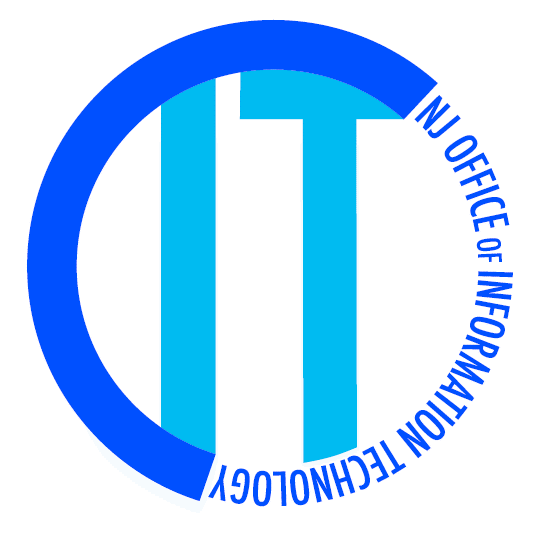 Please describe the project and include an explanation of what business need are you trying to solve?Situation:Risk/Threat/Opportunity:The Business Need:Action/Recommendation/Project Description:The Benefits include:Creation ofImprovement ofOngoingDevelopment ofFacilitation ofIncreased efficiency and service delivery throughDissemination ofIs there a criticality or time constraint to implement a solution (if Yes, explain):Identify groups that will be involved in requirements gathering and due diligence toward the selection of a solution: Architecture				 Enterprise Data Services GIS					 Security Infrastructure - Disaster Recovery 	 Infrastructure – Enterprise Services Infrastructure – Network		 Infrastructure - Storage	 Program Management Office Administrative Services /OIT Staff		 Business and Community /OIT Staff Health and Social Services /OIT Staff		 Public Safety /OIT Staff Workforce Enhancement /OIT Staff Administrative Services /Agency Staff	 Business and Community /Agency Staff Health and Social Services /Agency Staff	  Public Safety /Agency Staff Workforce Enhancement /Agency StaffAdditional comments:DateOIT Area presentingOffice of Chief Data Officer (OCDO), Enterprise Data Services (EDS)Project Name